УДК 621.592.00ЭКСПЕРИМЕНТАЛЬНЫЕ ИССЛЕДОВАНИЯ ГАРМОНИЧЕСКОГО СОСТАВА ТОКА И НАПРЯЖЕНИЯ НА ШИНАХ СТАНЦИЙ УПРАВЛЕНИЯ УСТАНОВКАМИ ЭЛЕКТРОЦЕНТРОБЕЖНЫХ НАСОСОВА.Ю. Ковалев 1, Е.М. Кузнецов2, В.В. Аникин11 Нижневартовский филиал Омского государственного технического университета, г. Нижневартовск, Россия.2 Омский государственный технический университет, г. Омск, Россия.Установки электроцентробежных насосов (УЭЦН) реализуют один из основных способов насосной эксплуатации нефтедобычных скважин. В связи с этим при рассмотрении вопросов электромагнитной совместимости необходим анализ гармоник тока и напряжения на входе и выходе станции управления погружным электронасосом.Ключевые слова Погружной электродвигатель, спектральный состав, станция управления (СУ), анализатор качества электроэнергии.В последнее время наблюдается интенсивное внедрение в УЭЦН регулируемого электропривода на базе преобразователей частоты (ПЧ) с широтно-импульсной модуляцией [1,2]. Применение преобразователей частоты в составе СУ УЭЦН позволяет: снизить нагрузки на электрическую сеть и обеспечить экономию электроэнергии в УЭЦН до 40 % от общего электропотребления погружными установками такого рода;реализовать плавный пуск и останов УЭЦН, энергосберегающее регулирование производительности при изменении дебита скважины;обеспечить управление широким классом ПЭД как отечественного, так и зарубежного производства мощностью до 500−600 кВт;устранить негативное влияние большого пускового тока на электродвигатель и ударных механических нагрузок, сопутствующих прямому пуску; увеличить объем добычи нефти без замены оборудования путем повышения частоты питающего напряжения выше 50 Гц;Основным побочным эффектом широкого внедрения ПЧ в УЭЦН является генерирование высших гармонических составляющих токов и напряжений на шинах  СУ УЭЦН. Экспериментальные исследования высших гармоник проводились на действующей скважине № 118 (куст 32) механизированной добычи нефти  Ермаковского месторождения (рис. 1). Система электроснабжения, связи и автоматики этой скважины представляет собой электротехнический комплекс, содержащий  наземное и погружное электрооборудование. К наземному силовому электрооборудованию относятся комплектная трансформаторная подстанция наружной установки (КТПН), станция управления (СУ) серии «Электон-05» и промысловый трансформатор типа ТМПНГ 250/3. Электроснабжение куста скважины осуществляется по воздушной линии (ВЛ) напряжением 6 кВ. Погружное электрооборудование  УЭЦН состоит из многоступенчатого электроцентробежного насоса типа ЭЦН-5-125-1700,  электродвигателя типа ПЭД-57-117 и длинной кабельной линии. Источником высших гармонических составляющих напряжения в узле нагрузки сети 0,4  кВ является СУ «Электон - 05». 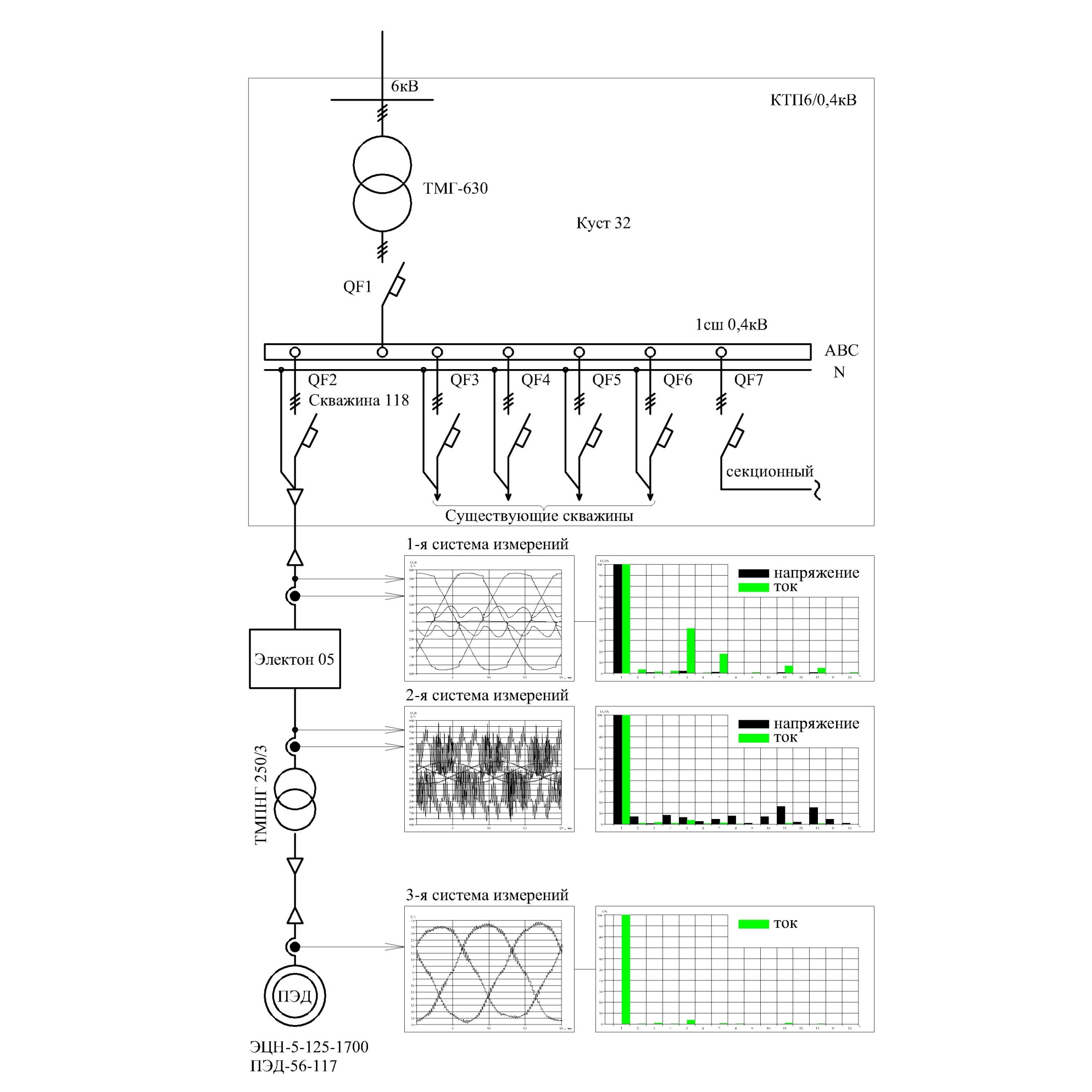 Рис. 1 Схема исследования скважины 118 Ермаковского месторожденияСиловой канал СУ имеет двухступенчатую структуру (6-ти пульсный мостовой выпрямитель с емкостным фильтром – трехфазный автономный инвертор напряжения). Для регистрации несинусоидальных токов и напряжений проведена серия  измерений на входных и выходных шинах СУ УЭЦН, а также на кабельной заделке устьевой арматуры скважины (рис. 1). При измерениях использован анализатор качества электрической энергии серии АКЭ-823, который разработан на основе Windows CE. Анализатор имеет математическое обеспечение для первичной обработки результатов измерений. Результаты математической обработки осциллограмм трехфазных токов и напряжений, полученных с помощью трех  систем измерений, представлены в табл. 1Таблица1Гармонический состав токов и напряжений в фазе АСуммарный коэффициент гармонических составляющих напряжения   в сети 0,4 кВ (на вводе СУ) составляет 3,59%, и не превышает нормально допустимой величины (8%) [3]. Наибольшие коэффициенты n-х гармонических составляющих напряжения наблюдаются у нечетных гармоник не кратных трем. Гармонические составляющие напряжения кратные трем отсутствуют.Спектр входного тока СУ содержит в основном характерные для 6-ти пульсного мостового выпрямителя гармонические  составляющие низших порядков (3, 5, 7, 11, 13), задаваемые формулой                                                                 (1)в которой  порядок гармонической составляющей,  любое целое число,  пульсность выпрямителя. Коэффициент гармоник тока  составляет 46,1% и превышает суммарный коэффициент гармонических составляющих напряжения в 12,8 раза, Хотя коэффициент  в электрической сети 0,4 кВ не нормируется, но очевидно, что такой гармонический состав входного тока СУ приводит к увеличению потерь активной мощности и напряжения в КТП 6/0,4 кВ и в кабельной линии, соединяющей СУ с трансформатором ТМГ-630. Можно показать, что дополнительные потери мощности в ТМГ-630 от действия гармоник тока при идентичных параметрах всех скважин куста 32 пропорциональны в относительных единицах , т.е. составляют 21,2%, что весьма существенно.Гармонический анализ несинусоидальных токов и напряжений на входе 0,4 кВ промыслового трансформатора типа ТМПНГ 250/3, полученных 2-й системой измерения, выделяет 64 гармоники напряжения и только 17 гармоник тока. Суммарный коэффициент гармонических составляющих напряжения  на вводе промыслового трансформатора типа ТМПНГ 250/3 составляет 71,45% и превышает  нормально допустимое значение  в 8,9 раза [3]. Изоляция первичной обмотки промыслового трансформатора работает в сложной электромагнитной обстановке, обусловленной гармоническим воздействием. Коэффициенты n-х гармонических составляющих напряжения, кроме 3-ей гармоники, превышают свои нормально допустимые значения. Наибольший коэффициент 11-й гармоники (16,67%) превышает допустимое значение (3,5%) в 4,76 раза, а наименьший коэффициент 34-й гармоники (0,35%) превышает допустимое значение (0,2%) в 1,75 раз. Коэффициент гармоник тока  нагрузки промыслового трансформатора составляет 6,46%. Этот коэффициент меньше суммарного коэффициента гармоник напряжения в фазе А в 11,06 раза. Третьей системой измерений регистрировался ток нагрузки погружного электродвигателя типа ПЭД 56-117. Высшие гармонические составляющие напряжения в этой точке сети 2 кВ с достаточной точностью представления можно оценить  по результатам измерения 2-й системы. Коэффициент гармоник тока  в сети 2 кВ составляет в фазе А 6,06%.Широкий спектр высших гармоник напряжения на выходе СУ обусловливает высокие значения производных вызывающих волновые электромагнитные процессы в погружной кабельной линии (ПКЛ) и приводящих к возникновению опасных перенапряжений на клеммах погружного электродвигателя. Из-за несогласованности ПКЛ и погружного электродвигателя в кабельной линии возникают стоячие волны напряжения, в результате чего напряжение в электродвигателе может повыситься до двукратного значения [1]. Кроме того, высокие скорости изменения напряжения приводят к появлению емкостных токов на всех паразитных емкостях, которые распределены в силовом канале передачи электроэнергии на вал двигателя. Эти явления сокращают ресурс УЭЦН из-за преждевременного выхода изоляции двигателя и ПКЛ из строя, перегрева трансформатора ТМПН, появления дополнительного механического износа подшипников и других конструкционных деталей УЭЦН.В связи с этим, для повышения надежности и экономичности работы установки механизированной добычи нефти из глубинной скважины №118 рекомендуется подавить воздействие полигармонических выходных напряжений СУ на электрооборудование и сеть с помощью дросселей переменного тока,  моторных дросселей, синусных фильтров и других специальных технических средств [4].Библиографический списокКовалев, А.Ю. Электротехнологически установки для нефтедобычи : монография  / А.Ю. Ковалев, Е.М. Кузнецов, В.В. Аникин; Минобрнауки России, ОмГТУ; НОУ ВПО «АИПЭ»,  − Омск: Изд-во ОмГТУ, 2015. – 160 с.    2. Белоусенко, И. В. Новые технологии и современное оборудование 
в электроэнергетике газовой промышленности / И. В. Белоусенко [и др.]. − М. : Недра − Бизнесцентр,  2007. − 478 с.    3. ГОСТ 32144-2013. Межгосударственный стандарт Совместимость технических средств электромагнитная. Нормы качества электрической энергии  в системах электроснабжения общего назначения (ЕN 50160:2010, NEQ). – М.: Стандартинформ, 2014. – 16 с.  4. Данилов, Г.А. Повышение качества функционирования линий электропередачи / Г.А. Данилов, Ю.М. Денчик, М.Н. Иванов, Г.В. Ситников; под ред. В.П. Горелова и В.Г. Сальникова.- Новосибирск : НГАВТ, 2013. 559 – с.Гармонический состав 1 система измеренийГармонический состав 1 система измеренийГармонический состав 1 система измеренийГармонический состав 1 система измеренийГармонический состав 1 система измеренийГармонический состав 1 система измеренийГармонический состав 2 система измеренийГармонический состав 2 система измеренийГармонический состав 2 система измеренийГармонический состав 2 система измеренийГармонический состав 2 система измеренийГармонический состав 2 система измеренийГармонический состав 3 система измеренийГармонический состав 3 система измеренийГармонический состав 3 система измеренийГармонический состав 3 система измеренийНомер гармоники, nНомер гармоники, nU, %U, %I, %I, %Номер гармоники, nНомер гармоники, nU, %U, %I, %I, %Номер гармоники, nНомер гармоники, nI, %I, %11100100100100111001001001001110010022003.513.51227.387.381.071.07220.430.4333000.880.88330.390.391.381.38330.940.9444001.851.85448.138.130.880.88440.450.45552.562.5641.2741.27556.36.33.523.52553.763.7666000.640.64662.62.60.480.486600771.431.4318.0518.05774.444.441.021.02770.740.7488000.270.27887.457.450.260.26880.310.3199001.171.17990.910.910099001010000.450.4510106.76.70010100011111.021.026.546.54111116.6716.670.970.9711110.940.941212000.370.3712121.751.750012120013130.30.33.143.14131315.0915.090.490.4913130.510.511414000014144.654.65001414001515001.031.0315150.850.85001515001616000.40.416164.874.870016160017170.430.433.323.3217176.526.520.330.3317170.390.391818000.230.2318181.231.230018180019190.350.351.471.47191933001919002020000.260.2620202.432.43002020002121000021211.211.21002121002222000.210.2122221.921.920022220023230.460.462.062.0623233.83.8002323002424000024241.011.010024240025250.390.391.161.1625253.123.12002525002626000.290.2926261.081.08002626002727000.230.2327271.011.01002727002828000028281.591.590028280029290.350.351.271.2729294.744.7400292900303000-0.24-0.2430300.830.8300303000Окончание табл. 1Окончание табл. 1Окончание табл. 1Окончание табл. 1Окончание табл. 1Окончание табл. 1Окончание табл. 1Окончание табл. 1Окончание табл. 1Окончание табл. 1Окончание табл. 1Окончание табл. 1Окончание табл. 1Окончание табл. 1Окончание табл. 1Окончание табл. 1Гармонический состав1 система измеренийГармонический состав1 система измеренийГармонический состав1 система измеренийГармонический состав1 система измеренийГармонический состав1 система измеренийГармонический состав2 система измеренийГармонический состав2 система измеренийГармонический состав2 система измеренийГармонический состав2 система измеренийГармонический состав2 система измеренийГармонический состав2 система измеренийГармонический состав3 система измеренийГармонический состав3 система измеренийГармонический состав3 система измеренийГармонический состав3 система измерений310.350.350.740.7431312.562.560031310032000032321.091.090032320033000033330.670.670033330034000.210.2134340.350.3500343400350.330.330.850.8535351.341.340035350036000036360.560.5600363600370.330.330.50.537371.151.150037370038000038380.980.980038380039000039390.790.790039390040000040400.810.8100404000410.280.280.650.6541411.621.620041410042000042420.930.9300424200430.30.30.350.3543431.981.980043430044000044441.331.330044440045000045451.521.520045450046000046461.241.2400464600470.270.270.440.4447470.910.910047470048000048481.131.1300484800490.280.280.320.3249491.861.860049490050000050500.590.590050500051000051512.082.080051510052000052521.021.0200525200530.220.220.310.3153531.591.590053530054000054541.131.1300545400550.250.250.250.2555553.053.050055550056000056560.730.730056560057000057571.641.640057570058000.240.245858220058580059000059590.90.90059590060000060600.930.9300606000610.240.240061611.481.480061610062000062621.781.780062620063000063630.770.770063630064000064645.215.2100646400